Richmond Avenue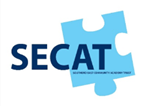 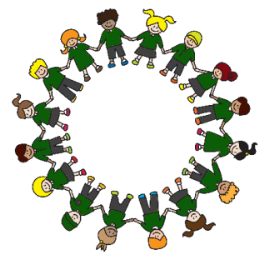 Primary & Nursery SchoolEssentialDesirable QualificationsQTS Evidence of further CPD Experience The teacher should have experience of teaching: Key Stage 1 In addition, may have knowledge of all primary year groups and curriculum areas Knowledge & Understanding The theory and practice of providing effectively for the individual needs of all children (e.g. classroom organisation and learning strategies); Statutory National Curriculum requirements across the primary sector; including the 2014 national curriculum revisions Monitoring, recording of a subject area, The statutory requirements of legislation concerning Equal Opportunities, Health & Safety, SEN as well as Safeguarding & Child Protection; The positive links necessary within school and with all its stakeholders;In addition, the Class Teacher might also have knowledge and understanding of: The preparation and administration of statutory National Curriculum assessment procedures in Year 2 and Year 6; The links between schools, especially partner schools; SkillsPromote the school’s aims positively, and use effective strategies to monitor motivation and morale; Develop good personal relationships across the school with all staff groups; Establish and develop close relationships with children, parents, governors and the community; Communicate effectively (both orally and in writing) to a variety of audiences; Create a happy, challenging and effective learning environment. Personal Characteristics Approachable Committed Enthusiastic Able to motivate self and others Calm under pressure Well-organised 